ПРОЕКТ                                                                     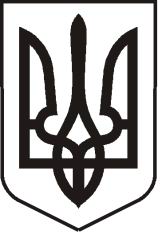 УКРАЇНАЛУГАНСЬКА   ОБЛАСТЬПОПАСНЯНСЬКА  МІСЬКА  РАДАВИКОНАВЧИЙ КОМІТЕТРIШЕННЯ20 січня 2017 р.                                            м. Попасна	                                                   №   Про схвалення проекту міської цільової Програми роботи  з обдарованими  дітьми та молоддю  м. Попасна на 2017-2018 рокиЗаслухавши інформацію начальника організаційного відділу виконкому Попаснянської міської ради щодо проекту міської цільової Програми роботи з обдарованими дітьми та молоддю м. Попасна на 2017-2018 роки, з метою створення в місті сприятливих умов для розвитку творчого потенціалу молоді, пошуку та підтримки  інтелектуального і творчого  розвитку обдарованих дітей, молоді,  самореалізації  особистості духовного, фізичного самовдосконалення в сучасному суспільстві та матеріальної підтримки обдарованих дітей та молоді міста, керуючись  ст.52 Закону України «Про місцеве самоврядування в Україні»,   виконавчий комітет Попаснянської  міської радиВИРІШИВ:Схвалити проект  міської цільової Програми  роботи з обдарованими дітьми та молоддю  м. Попасна на 2017-2018 роки (додається) та винести її на розгляд чергової сесії Попаснянської міської ради. Контроль за виконанням даного рішення покласти на заступника міського голови Гапотченко І.В.      Міський голова                                                                                    Ю.І. Онищенко	                                                                                                                             Додаток                                                                                                                   до рішення  виконкому                                                                                                                    міської ради                                                                                                                   від  20.01.2017 №Проект міської  цільової Програмироботи з обдарованими дітьми та молоддю м. Попаснана  2017-2018 рокиЦя Програма спрямована на забезпечення формування інтелектуального потенціалу нації шляхом створення оптимальних умов для виявлення обдарованих дітей  та молоді і надання їм підтримки в розвитку творчого потенціалу, самореалізації та постійного духовного та фізичного самовдосконалення.Мета та основні завдання ПрограмиМета цієї Програми полягає у вихованні підростаючого покоління в дусі патріотизму та демократичних цінностей, у створенні умов для надання системної підтримки обдарованим дітям  та молоді, їх творчого, інтелектуального, духовного і фізичного розвитку.Основні завдання Програми визначення основних напрямів роботи з обдарованими дітьми  та молоддю, впровадження інноваційних методів роботи;підвищення соціального статусу обдарованих дітей  та молоді, їх наставників,  батьків;виявлення  обдарованих дітей  та молоді.Шляхи і способи розв'язання проблеми:Виконання Програми здійснюється на  міському рівні.Міська програма передбачає:поповнення міського  банку даних про  обдарованих дітей  та молодь;створення умов для розвитку особистості та вироблення самобутніх професійних, духовних та фізичних якостей;розроблення дієвого механізму стимулювання обдарованих дітей  та молоді, а саме адресна підтримка обдарованої молоді,  шляхом призначення й виплати стипендій міського голови згідно з Положенням про порядок призначення стипендії міського голови обдарованим дітям та молоді міста Попасна (Додаток 1).Завдання і заходи:створення умов для раннього виявлення і розвитку обдарованих та здібних дітей, заохочення та стимулювання їх допитливості, інтелектуальної ініціативи та позитивних мотивів навчання в умовах оновленого змісту загальної середньої освіти; підвищення соціального статусу обдарованої молоді;координація діяльності місцевих органів  виконавчої влади та органів місцевого самоврядування, навчальних закладів і громадських  організацій  з підтримки обдарованих дітей та молоді.Очікувані результати, ефективність ПрограмиВиконання Програми дасть змогу:сформувати систему виявлення і відбору обдарованої молоді та надання їй соціально-педагогічної підтримки;консолідувати зусилля міської ради, навчальних закладів, установ та організацій міста у роботі з обдарованими дітьми та молоддю;розробити дієвий механізм стимулювання обдарованих дітей  та молоді.Обсяги та джерела фінансуванняФінансування Програми здійснюється за рахунок: коштів міського бюджету;інших, передбачених законом джерел.  Заходи щодо виконання міської цільової програми роботи з обдарованими дітьми та молоддю м. Попасна 1.   Поновлювати міський банк  інформацією про   обдарованих   дітей   та   молодь,   переможців   олімпіад,   творчих конкурсів, спортивних змагань з метою зростання їх досягнень.2.   Забезпечувати   проведення  в місті  турнірів, фестивалів, спортивних змагань.3.  Зберігати та розширювати мережу гуртків та інших творчих та спортивних об'єднань, клубів.4.  Сприяти модернізації обладнання дошкільних, загальноосвітніх, позашкільних навчальних закладів, спортивних клубів, закладів культури міста з метою створення умов для роботи з обдарованими дітьми,  молоддю міста.5.  Сприяти зміцненню спортивної бази Попаснянського МСЗ «Відродження».6. Сприяти участі обдарованої молоді у всеукраїнських, обласних  проектах, програмах, олімпіадах, змаганнях і конкурсах.7. Впроваджувати   механізми   адресної   підтримки   обдарованих  дітей та  молоді, зокрема шляхом призначення і виплати відповідних стипендій, премій.9. Сприяти оздоровленню обдарованої молоді під час канікул в  оздоровчих закладах України.10. Виявляти та підтримувати обдарованих дітей-сиріт, дітей, які залишились без батьківського піклування і дітей з особливими вадами. Забезпечувати участь цих категорій дітей у конкурсах, фестивалях, мистецьких заходах.11. Проводити щорічну зустріч з обдарованою молоддю в міській раді.          Керуючий справами                                                                            Л.А. Кулік                                                                                         Додаток 1                                                                                           до проекту міської  цільової Програми                                                                                           роботи з обдарованими дітьми                                                                                           та молоддю м. Попасна на  2017-2018 рікПоложення  про порядок призначення стипендії  міського  голови   обдарованим  дітям  та молоді міста  Попасна   Стипендія  міського  голови призначається  обдарованим  дітям та молоді   міста Попасна за досягнення значних успіхів у сфері  інтелектуальної діяльності,  культури та мистецтва, спорту або за перемогу у міжнародних, всеукраїнських, обласних олімпіадах, турнірах, конкурсах, активну громадську діяльність, протягом навчального року.  1. Рівень творчих, спортивних або інтелектуальних здобутків, необхідних для призначення стипендії, визначається комісією (склад комісії додається).   2. Стипендія міського голови призначається один раз на рік з січня по грудень, за винятком липня та серпня.  3. Визначити 25 стипендій міського голови обдарованим дітям та молоді  м.  Попасна у розмірі 300 гривень на місяць з урахуванням  можливості щорічного перегляду розміру стипендії.  4.  Кандидатури  на  призначення  стипендії  розглядаються  комісією на  підставі подання керівників закладів освіти, культури, спорту, позашкільних навчальних  закладів та громадських організацій міста.   5. В кожному   закладі визначаються  переможці, які продемонстрували протягом останнього часу значні успіхи у навчанні, науковій або інтелектуальній діяльності, спорті або мистецтві, громадській діяльності тощо.6.  На розгляд комісії подаються  наступні  документи: - клопотання   про  призначення  стипендії на ім’я міського голови; - відомості  про  досягнення кандидата; - копія  паспорту (свідоцтва  про  народження) та ідентифікаційного коду кандидата; - копія паспорту та ідентифікаційного коду одного з батьків (у випадку відсутності паспорту у дитини);- довідки  про отримання сім’єю кандидата окремих видів державної соціальної допомоги (при наявності).7.  При рівноцінних досягненнях кандидатів на стипендію міського голови перевага при призначенні стипендії надається дітям соціально-уразливих категорій. 8. Рішення  про  призначення  стипендії  приймається  у  формі  розпорядження  міського  голови на підставі протоколу комісії  та  є  підставою  для  цільового  спрямування  коштів. 9. Позбавлення стипендіата стипендії міського голови може бути здійснено згідно протоколу комісії на підставі клопотання (подання) керівників закладів освіти, культури, спорту, позашкільних навчальних  закладів, тощо.10.Кожному стипендіату видається сертифікат на право отримання  стипендії міського голови за його особистим підписом.11.Фінансування  видатків, пов’язаних  з  виплатою  стипендій,  здійснюється  за  рахунок  асигнувань, передбачених  в  міському    бюджеті  на реалізацію міської   цільової   Програми   роботи  з  обдарованими  дітьми та молоддю м. Попасна на бюджетний  рік.          Керуючий справами	                                  Л.А. Кулік                             Додаток                               до  Положення про порядок                                                                                        призначення стипендії міського                                                                                        голови обдарованим дітям та                                                                                          молоді м. ПопаснаПерсональний склад комісії з призначення стипендії міського голови обдарованим дітям та молоді міста ПопаснаОнищенко Юрій Іванович – міський голова, голова комісії;Гапотченко Ірина Вікторівна  - заступник міського голови, заступник голови  комісії;Висоцька Наталія Олександрівна – начальник організаційного відділу виконкому                                                                        Попаснянської міської ради, секретар комісії.                Члени комісії:Кулік Любов Анатоліївна  - керуючий справами виконкому  Попаснянської міської ради;Сінкевич Юлія Георгіївна – в.о. начальника відділу культури Попаснянської РДА                                                                     (за згодою);Бондаренко Світлана Іванівна – депутат міської ради, голова постійної комісії з    питань науки, освіти, культури і спорту, соціальної політики і охорони здоров’я;Івженко Андрій  Вікторович - директор ПМСЗ «Відродження»;Представник відділу освіти, молоді та спорту  Попаснянської РДА( за згодою); Представник КУ «Попаснянський районний методичний центр» ( за згодою)..        Керуючий справами                                                                                      Л.А. Кулік